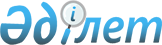 Об утверждении Правил перевода пенсионных накоплений из накопительных пенсионных фондов
					
			Утративший силу
			
			
		
					Постановление Правления Агентства Республики Казахстан по регулированию и надзору финансового рынка и финансовых организаций от 23 сентября 2006 года N 217. Зарегистрировано в Министерстве юстиции Республики Казахстан 3 ноября 2006 года N 4446. Утратило силу постановлением Правления Агентства Республики Казахстан по регулированию и надзору финансового рынка и финансовых организаций от 29 декабря 2008 года N 240



      


Сноска. Утратило силу с 01.04.2009 


 постановлением 


 Правления Агентства РК по регулированию и надзору финансового рынка и финансовых организаций от 29.12.2008 N 240.



      В соответствии со 
 статьей 27-1 
, подпунктом 6) пункта 2 
 статьи 41 
 Закона Республики Казахстан "О пенсионном обеспечении в Республике Казахстан", подпунктом 3) 
 статьи 13 
 Закона Республики Казахстан "О государственном регулировании и надзоре финансового рынка и финансовых организаций", Правление Агентства Республики Казахстан по регулированию и надзору финансового рынка и финансовых организаций (далее - Агентство) 

ПОСТАНОВЛЯЕТ:





      1. Утвердить прилагаемые Правила перевода пенсионных накоплений из накопительных пенсионных фондов.




      2. Со дня введения в действие настоящего постановления признать утратившими силу:



      1) 
 постановление 
 Правления Агентства от 24 мая 2004 года N 146 "Об утверждении Правил перевода пенсионных накоплений из накопительных пенсионных фондов" (зарегистрированное в Реестре государственной регистрации нормативных правовых актов под N 2928, опубликованное 4 ноября 2005 года в газете "Юридическая газета" N 204-205(938-939), "Бюллетене нормативных правовых актов центральных исполнительных и иных государственных органов Республики Казахстан", 2004 год, N 25-28, ст.951);



      2) 
 постановление 
 Правления Агентства от 25 декабря 2005 года N 440 "О внесении изменений и дополнений в постановление Правления Агентства Республики Казахстан по регулированию и надзору финансового рынка и финансовых организаций от 24 мая 2004 года N 146 "Об утверждении Правил перевода пенсионных накоплений из накопительных пенсионных фондов" (зарегистрированное в Реестре государственной регистрации нормативных правовых актов под N 4050, опубликованное 10 февраля 2006 года в газете "Юридическая газета" N 23-24 (1003-1004).




      3. Настоящее постановление вводится в действие с 1 января 2007 года.




      4. Управлению защиты прав потребителей финансовых услуг (Усенбекова Л.Е.):



      1) совместно с Юридическим департаментом (Байсынов М.Б.) принять меры к государственной регистрации в Министерстве юстиции Республики Казахстан настоящего постановления;



      2) в десятидневный срок со дня государственной регистрации настоящего постановления в Министерстве юстиции Республики Казахстан довести его до сведения заинтересованных подразделений Агентства, Республиканского государственного казенного предприятия "Государственный центр по выплате пенсий Министерства труда и социальной защиты населения Республики Казахстан", объединения юридических лиц "Ассоциация финансистов Казахстана", накопительных пенсионных фондов, банков-кастодианов, страховых организаций, имеющих лицензию на осуществление страховой деятельности по отрасли "страхование жизни".




      5. Отделу международных отношений и связей с общественностью (Пернебаев Т.Ш.) обеспечить публикацию настоящего постановления в средствах массовой информации Республики Казахстан.




      6. Контроль за исполнением настоящего постановления возложить на заместителя Председателя Агентства Бахмутову Е.Л.


      Председатель





Утверждены                    



постановлением Правления            



Агентства Республики Казахстан         



по регулированию и надзору           



финансового рынка и               



финансовых организаций             



от 23 сентября 2006 года N 217         





Правила






перевода пенсионных накоплений из накопительных






пенсионных фондов



      Настоящие Правила разработаны в соответствии с Законами Республики Казахстан "
 О пенсионном 
 обеспечении в Республике Казахстан" (далее - Закон), "
 О государственном 
 регулировании и надзоре финансового рынка и финансовых организаций" и определяют порядок перевода пенсионных накоплений вкладчика (получателя) из одного накопительного пенсионного фонда в другой или в страховую организацию.





Глава 1. Общие положения






      1. В настоящих Правилах используются следующие понятия:




      1) заявление о переводе пенсионных накоплений - заявление о расторжении договора о пенсионном обеспечении и переводе пенсионных накоплений в другой накопительный пенсионный фонд либо в страховую организацию в связи с заключением с ней договора пенсионного аннуитета;




      2) страховая организация - страховая организация, имеющая лицензию уполномоченного органа по регулированию и надзору финансового рынка и финансовых организаций на осуществление страховой деятельности по отрасли "страхование жизни", с которой вкладчик (получатель) заключил договор пенсионного аннуитета;




      3) фонд-отправитель - накопительный пенсионный фонд, из которого вкладчик (получатель) переводит пенсионные накопления в другой накопительный пенсионный фонд или страховую организацию;




      4) фонд-получатель - накопительный пенсионный фонд, в который вкладчик (получатель) переводит пенсионные накопления на основании заключенного пенсионного договора с данным накопительным пенсионным фондом;




      5) перевод пенсионных накоплений - последовательные действия фонда-отправителя, банка-кастодиана, Центра (при переводе пенсионных накоплений, сформированных за счет обязательных пенсионных взносов), необходимые для зачисления переводимой суммы пенсионных накоплений на индивидуальный пенсионный счет вкладчика (получателя) в фонде-получателе либо их поступления в страховую организацию на основании заявления о переводе пенсионных накоплений;




      6) Центр - юридическое лицо, уполномоченное Правительством Республики Казахстан осуществлять функции перевода пенсионных накоплений вкладчиков из одного накопительного пенсионного фонда в другой в соответствии с Законом.





Глава 2. Порядок перевода пенсионных накоплений






      2. Вкладчик (получатель) в целях перевода пенсионных накоплений представляет в фонд-отправитель следующие документы:



      1) заявление о переводе пенсионных накоплений согласно 
 приложению 1 
 или 
 приложению 2 
 к настоящим Правилам;



      2) копию документа, удостоверяющего личность вкладчика (получателя) и его оригинал для обозрения;



      3) в случае изменения фамилии, имени, отчества (при наличии) вкладчика (получателя) - копии документов, подтверждающих данные изменения (свидетельства о браке, о расторжении брака и иные документы), и их оригиналы для обозрения;



      4) в случае перевода пенсионных накоплений, сформированных за счет добровольных, добровольных профессиональных взносов - копию договора о добровольных, добровольных профессиональных взносов, заключенного с фондом-получателем;



      5) в случае перевода пенсионных накоплений, сформированных за счет обязательных, добровольных, добровольных профессиональных взносов, в страховую организацию - оригинал договора, заключенного со страховой организацией.




      Сноска. Пункт 2 с изменениями, внесенными постановлениями Правления Агентства РК по регулированию и надзору финансового рынка и финансовых организаций от 28.05.2007 


 N 155 


(порядок введения в действие см. 


 п. 2 


); от 26.05.2008 


 N 82 


 (порядок введения в действие см. 


 п. 2 


).






      3. В случае невозможности личного обращения вкладчика (получателя) с заявлением о переводе пенсионных накоплений в фонд-отправитель, вкладчик (получатель) в целях осуществления перевода пенсионных накоплений выдает физическому или юридическому лицу нотариально удостоверенную доверенность на обращение с заявлением о переводе пенсионных накоплений с указанием в доверенности наименования фонда-получателя.



      Поверенный предоставляет в фонд-отправитель следующие документы:



      1) заявление о переводе пенсионных накоплений согласно 
 приложению 3 
 или 
 приложению 4 
 к настоящим Правилам;



      2) копию нотариально удостоверенной доверенности на обращение с заявлением о переводе пенсионных накоплений и ее оригинал для обозрения;



      3) копию документа, удостоверяющего личность вкладчика (получателя);



      4) в случае изменения фамилии, имени, отчества (при наличии) вкладчика (получателя)  - нотариально удостоверенные копии документов, подтверждающих данные изменения (свидетельства о браке, о расторжении брака и иные документы);



      5) в случае перевода пенсионных накоплений, сформированных за счет добровольных, добровольных профессиональных взносов - копию договора о пенсионном обеспечении за счет добровольных, добровольных профессиональных взносов, заключенного с фондом-получателем;



      5-1) в случае перевода пенсионных накоплений, сформированных за счет обязательных, добровольных, добровольных профессиональных взносов, в страховую организацию - оригинал договора, заключенного со страховой организацией;



      6) копию документа, удостоверяющего личность поверенного и его оригинал для обозрения.




      Сноска. Пункт 3 с изменениями, внесенными постановлениями Правления Агентства РК по регулированию и надзору финансового рынка и финансовых организаций от 28.05.2007 


 N 155 


(порядок введения в действие см. 


 п. 2 


); от 26.05.2008 


 N 82 


 (порядок введения в действие см. 


 п. 2 


).






      4. Фонд-отправитель проверяет правильность указания сведений, подлежащих заполнению в заявлении о переводе пенсионных накоплений, и выдает вкладчику (получателю) или поверенному справку или иной документ с указанием полного перечня представленных документов и дат их принятия.




      Сноска. Пункт 4 в редакции постановления Правления Агентства РК по регулированию и надзору финансового рынка и финансовых организаций от 26.05.2008 


 N 82 


 (порядок введения в действие см. 


 п. 2 


).






      5. Фонд-отправитель в письменной форме представляет вкладчику (получателю) или поверенному мотивированный ответ с указанием причин невозможности исполнения заявления о переводе пенсионных накоплений в течение семи рабочих дней со дня получения его заявления о переводе пенсионных накоплений в следующих случаях:



      1) представление неполного пакета документов, предусмотренных пунктами 2 или 3 настоящих Правил;



      2) несоответствие СИК вкладчика (получателя), указанного в заявлении о переводе пенсионных накоплений, с СИК, содержащимся в базе данных автоматизированной информационной системы фонда-отправителя;



      3) отсутствие пенсионных накоплений на индивидуальном пенсионном счете вкладчика (получателя);



      4) истечение на момент подачи заявления о переводе пенсионных накоплений срока действия документа, удостоверяющего личность вкладчика (получателя) или поверенного;



      4-1) истечение срока действия доверенности на обращение с заявлением о переводе пенсионных накоплений либо отсутствие даты ее выдачи;



      5) отсутствие договора о пенсионном обеспечении, заключенного фондом-отправителем с данным вкладчиком (получателем), за исключением случая перевода пенсионных накоплений вкладчика (получателя), сформированных за счет обязательных пенсионных взносов, принятых накопительным пенсионным фондом без заключения договора о пенсионном обеспечении в соответствии с требованиями законодательства о пенсионном обеспечении Республики Казахстан.




      Сноска. Пункт 5 с изменениями, внесенными постановлениями Правления Агентства РК по регулированию и надзору финансового рынка и финансовых организаций от 30.03.2007 


 N 78 


 (вводится в действие по истечении 14 дней со дня гос. регистрации); от 26.05.2008 


 N 82 


 (порядок введения в действие см. 


 п. 2 


).






      6. Расходы, связанные с переводом пенсионных накоплений вкладчика (получателя) из фонда-отправителя в Центр, фонд-получатель непосредственно и страховую организацию осуществляются за счет собственных средств фонда-отправителя.



      Расходы, связанные с переводом пенсионных накоплений вкладчика (получателя) из Центра в фонд-получатель осуществляются за счет средств Центра.




      7. Фонд-отправитель формирует электронное платежное поручение в формате сообщения МТ102 с приложением списка физических лиц, пенсионные накопления которых переводятся в другие накопительные пенсионные фонды или страховые организации (далее - платежное поручение МТ102):



      1) для перевода пенсионных накоплений, сформированных за счет обязательных пенсионных взносов, в накопительный пенсионный фонд - с кодом назначения платежа 014;



      2) для перевода пенсионных накоплений, сформированных за счет добровольных пенсионных взносов, в накопительный пенсионный фонд - с кодом назначения платежа 024;



      3) для перевода пенсионных накоплений, сформированных за счет добровольных профессиональных пенсионных взносов, в накопительный пенсионный фонд - с кодом назначения платежа 025;



      4) для перевода пенсионных накоплений в страховую организацию - с кодом назначения платежа 831.



      Список физических лиц должен содержать следующие сведения: фамилию, имя, отчество (при наличии), дату рождения, социальный индивидуальный код или при наличии - индивидуальный идентификационный номер вкладчика (получателя), сумму перевода. 




      Сноска. Пункт 7 с изменениями, внесенными постановлением Правления Агентства Республики Казахстан по регулированию и надзору финансового рынка и финансовых организаций от 28 мая 2007 года  


 N 155 


(порядок введения в действие см. 


 п.2 


)






         8. Фонд-отправитель для перевода пенсионных накоплений передает платежное поручение МТ102 своему банку-кастодиану в срок, не превышающий семи рабочих дней со дня получения им документов, предусмотренных 
 пунктами 2 
 или 3 
 настоящих Правил.



      Банк-кастодиан фонда-отправителя переводит пенсионные накопления вкладчика (получателя), сформированные за счет обязательных пенсионных взносов, - в Центр для последующего перевода в фонд-получатель.




      9. Центр осуществляет перевод пенсионных накоплений вкладчика (получателя) в накопительный пенсионный фонд в соответствии с единым списком в течение трех рабочих дней со дня их поступления.



      В случае отсутствия действующего договора с накопительным пенсионным фондом Центр в течение трех рабочих дней производит возврат пенсионных накоплений фонду-отправителю.



      В случае расторжения вкладчиком (получателем) договора о пенсионном обеспечении за счет обязательных пенсионных взносов с фондом-получателем, фонд-получатель осуществляет возврат поступивших пенсионных накоплений в Центр не позднее следующего дня.



      Центр при возврате пенсионных накоплений, сформированных за счет обязательных пенсионных взносов из фонда-получателя в течение трех рабочих дней со дня их поступления осуществляет перевод данных пенсионных накоплений:



      в накопительный пенсионный фонд - в соответствии с единым списком;



      в фонд-отправитель - в случае отсутствия в едином списке сведений о заключенном вкладчиком (получателем) договоре о пенсионном обеспечении за счет обязательных пенсионных взносов.




      10. Фонд-отправитель в течение пяти рабочих дней со дня возврата пенсионных накоплений уведомляет вкладчика (получателя) или поверенного о том, что действие договора вкладчика (получателя) с фондом-отправителем о пенсионном обеспечении не прекращено в связи с возвратом его пенсионных накоплений.




      11. Действие договора вкладчика (получателя) с фондом-отправителем о пенсионном обеспечении прекращается:



      при переводе в фонд-получатель - при условии отсутствия возврата переведенных пенсионных накоплений и поступлений пенсионных взносов по истечении тридцати рабочих дней со дня получения им документов, предусмотренных пунктами 2 или 3 настоящих Правил;



      при переводе в страховую организацию - при условии отсутствия денег на индивидуальном пенсионном счете в течение двенадцати календарных месяцев после перевода пенсионных накоплений.




      12. Фонд-отправитель в подтверждение перевода пенсионных накоплений в Центр, в фонд-получатель или в страховую организацию выдает вкладчику (получателю) при его обращении выписку о перечисленной сумме пенсионных накоплений с указанием:



      1) даты выдачи выписки и вида переведенных пенсионных накоплений (сформированные за счет обязательных, добровольных или добровольных профессиональных пенсионных взносов);



      2) остатка суммы пенсионных накоплений на начало текущего календарного года с указанием сумм пенсионных взносов и начисленного инвестиционного дохода;



      3) поступивших сумм пенсионных взносов за текущий календарный год с указанием дат фактического поступления;



      4) суммы инвестиционного дохода за текущий календарный год с указанием фактического начисления за каждый месяц;



      5) сумм переводов пенсионных накоплений, поступивших из других накопительных пенсионных фондов на индивидуальный пенсионный счет, за текущий год с указанием дат их фактического поступления;



      6) суммы комиссионных вознаграждений, взысканных фондом в текущем году;



      7) восстановленных фондом-отправителем в соответствии с Законом сумм пенсионных накоплений за текущий и предыдущие годы с указанием дат их фактического начисления;



      8) суммы пенсионных выплат, осуществленных в текущем году, с указанием дат фактических выплат и сумм удержанного подоходного налога;



      9) фактической суммы переведенных пенсионных накоплений с указанием сумм пенсионных взносов и инвестиционного дохода;



      10) остатка суммы пенсионных накоплений на индивидуальном пенсионном счете (в случае перевода пенсионных накоплений в страховую организацию) с указанием поступивших сумм пенсионных взносов и инвестиционного дохода.




      13. Фонд-получатель либо страховая организация письменно или иным способом, определенным соглашением сторон договора, уведомляет вкладчика (получателя) о поступлении пенсионных накоплений в течение семи рабочих дней со дня их зачисления на индивидуальный пенсионный счет или на счет страховой организации.





Глава 3. Заключительные положения



      14. Вопросы, не урегулированные настоящими Правилами, подлежат разрешению в соответствии с законодательством Республики Казахстан.




Приложение 1              



к Правилам перевода пенсионных     



накоплений из накопительных      



пенсионных фондов          



     Сноска. Приложение 1 с изменениями, внесенными постановлением Правления Агентства Республики Казахстан по регулированию и надзору финансового рынка и финансовых организаций от 28 мая 2007 года  


 N 155 


(порядок введения в действие см. 


 п.2 


)



               Кому: _ _ _ _ _ _ _ _ _ _ _ _ _ _ _ _ _ _ _ _ _ _ _ _ _ _ _ _ _ _



        (полное или сокращенное наименование фонда-отправителя)

                             Заявление



        вкладчика (получателя) о переводе пенсионных накоплений



          из накопительного пенсионного фонда в накопительный



                          пенсионный фонд

Я, вкладчик (получатель):



Фамилия _ _ _ _ _ _ _ _ _ _ _ _ _ _ _ _ _ _ _ _ _ _ _ _ _ _ _ _ _



Имя _ _ _ _ _ _ _ _ _ _ _ _ _ _ _ _ _ _ _ _ _ _ _ _ _ _ _ _ _ _ _



Отчество (при наличии)  _ _ _ _ _ _ _ _ _ _ _ _ _ _ _ _ _ _ _ _ _



Дата рождения: _ _  _ _  _ _ _ _



         (цифрами день, месяц, год)



Вид документа: (укажите в соответствующей ячейке)



_ Удостоверение личности         _ Паспорт



_ Удостоверение лица без гражданства



Номер _ _ _ _ _ _ _ _ _         Выдан _ _  _ _  _ _ _ _ 



                                (цифрами день, месяц, год)



_ _ _ _ _ _ _ _ _ _ _ _ _ _ _ _ _ _ _ _ _ _ _ _ _ _ _ _ _ _ _ _ _



                         (кем выдан)

Прошу перевести в полном объеме на момент перевода мои пенсионные



накопления, сформированные за счет (нужное подчеркнуть):



      обязательных пенсионных взносов - в Центр для последующего



перевода в фонд-получатель;



      добровольных, добровольных профессиональных пенсионных



взносов - в _ _ _ _ _ _ _ _ _ _ _ _ _ _ _ _ _ _ _ _ _ _ _ _ _ _ _



           (полное или сокращенное наименование фонда-получателя)

Я на момент подписания настоящего заявления:



1) ознакомлен с действующими Правилами перевода пенсионных



накоплений из накопительных пенсионных фондов, утвержденными



уполномоченным органом;



2) информирован о том, в что действие моего договора о пенсионном



обеспечении N _______ от _______, заключенного с



_ _ _ _ _ _ _ _ _ _ _ _ _ _ _ _ _ _ _ _ _ _ _ _ _ _ _ _ _ _ _ _ _



      (полное или сокращенное наименование фонда-отправителя)

прекращается при условии отсутствия возврата переведенных



пенсионных накоплений по истечении тридцати рабочих дней со дня



получения фондом-отправителем моего заявления о переводе



пенсионных накоплений, в связи с чем будет закрыт мой



индивидуальный пенсионный счет.

Подпись вкладчика (получателя): _________________________________



Дата составления заявления: _ _  _ _  _ _ _ _



                     (цифрами день, месяц, год)

Заявление принято фондом-отправителем _ _  _ _  _ _ _ _



                                (цифрами день, месяц, год)

Фамилия, инициалы и должность лица, принявшего заявление:



_ _ _ _ _ _ _ _ _ _ _ _ _ _ _ _ _ _ _ _ _ _ _ _ _ _ _ _ _ _ _ _ _



_ _ _ _ _ _ _ _ _ _ _ _ _ _ _ _ _ _ _ _ _ _ _ _ _ _ _ _ _ _ _ _ _

Зарегистрировано в фонде-отправителе: _ _  _ _  _ _ _ _



                                (цифрами день, месяц, год)



Входящий номер  _ _ _ _ _ _ _ _

Примечание:



1. Заявление заполняется разборчиво печатными буквами.



2. Все поля обязательны для заполнения.




Приложение 2              



к Правилам перевода пенсионных     



накоплений из накопительных      



пенсионных фондов          



      Сноска. Приложение 2 с изменениями, внесенными постановлением Правления Агентства Республики Казахстан по регулированию и надзору финансового рынка и финансовых организаций от 28 мая 2007 года  


 N 155 


(порядок введения в действие см. 


 п.2 


)



               Кому: _ _ _ _ _ _ _ _ _ _ _ _ _ _ _ _ _ _ _ _ _ _ _ _ _ _ _ _ _ _



        (полное или сокращенное наименование фонда-отправителя)

                            Заявление



      вкладчика (получателя) о переводе пенсионных накоплений



    из накопительного пенсионного фонда в страховую организацию

Я, вкладчик (получатель):



Фамилия _ _ _ _ _ _ _ _ _ _ _ _ _ _ _ _ _ _ _ _ _ _ _ _ _ _ _ _ _



Имя _ _ _ _ _ _ _ _ _ _ _ _ _ _ _ _ _ _ _ _ _ _ _ _ _ _ _ _ _ _ _



Отчество (при наличии)  _ _ _ _ _ _ _ _ _ _ _ _ _ _ _ _ _ _ _ _ _



Дата рождения:  _ _  _ _  _ _ _ _ 



           (цифрами день, месяц, год)

Вид документа: (укажите в соответствующей ячейке)



_ Удостоверение личности         _ Паспорт



_ Удостоверение лица без гражданства



Номер _ _ _ _ _ _ _ _ _         Выдан _ _  _ _  _ _ _ _ 



                                (цифрами день, месяц, год)



_ _ _ _ _ _ _ _ _ _ _ _ _ _ _ _ _ _ _ _ _ _ _ _ _ _ _ _ _ _ _ _ _



                         (кем выдан)

Прошу перевести мои пенсионные накопления, сформированные за счет



обязательных (добровольных, добровольных профессиональных)



пенсионных взносов (нужное подчеркнуть) в сумме:



_________________________________________________________________



     (сумма переводимых пенсионных накоплений прописью),



в _ _ _ _ _ _ _ _ _ _ _ _ _ _ _ _ _ _ _ _ _ _ _ _ _ _ _ _ _ _ _ _



  (полное или сокращенное наименование страховой организации)

Я на момент подписания настоящего заявления:



1) ознакомлен с действующими Правилами перевода пенсионных



накоплений из накопительных пенсионных фондов, утвержденными



уполномоченным органом;



2) информирован о том, в что в случае перевода пенсионных



накоплений в полном объеме на момент перевода действие моего



договора о пенсионном обеспечении N _______ от _________,



заключенного с фондом-отправителем прекращается при условии



отсутствия денег на индивидуальном пенсионном счете в течение



двенадцати календарных месяцев после перевода пенсионных



накоплений в страховую организацию, в связи с чем будет закрыт



мой индивидуальный пенсионный счет.

Подпись вкладчика (получателя): _________________________________



Дата составления заявления: _ _  _ _  _ _ _ _



                     (цифрами день, месяц, год)

Заявление принято фондом-отправителем _ _  _ _  _ _ _ _



                                   (цифрами день, месяц, год)

Фамилия, инициалы и должность лица, принявшего заявление:



_ _ _ _ _ _ _ _ _ _ _ _ _ _ _ _ _ _ _ _ _ _ _ _ _ _ _ _ _ _ _ _ _



_ _ _ _ _ _ _ _ _ _ _ _ _ _ _ _ _ _ _ _ _ _ _ _ _ _ _ _ _ _ _ _ _

Зарегистрировано в фонде-отправителе: _ _  _ _  _ _ _ _



                                (цифрами день, месяц, год)



Входящий номер  _ _ _ _ _ _ _ _

Примечание:



1. Заявление заполняется разборчиво печатными буквами.



2. Все поля обязательны для заполнения.




Приложение 3              



к Правилам перевода пенсионных     



накоплений из накопительных      



пенсионных фондов            



      Сноска. Приложение 3 с изменениями, внесенными постановлением Правления Агентства Республики Казахстан по регулированию и надзору финансового рынка и финансовых организаций от 28 мая 2007 года  


 N 155 


(порядок введения в действие см. 


 п.2 


)



Кому: _ _ _ _ _ _ _ _ _ _ _ _ _ _ _ _ _ _ _ _ _ _ _ _ _ _ _ _ _ _



        (полное или сокращенное наименование фонда-отправителя)

                              Заявление



        поверенного о переводе пенсионных накоплений вкладчика



          (получателя) из накопительного пенсионного фонда в



                  накопительный пенсионный фонд

Я, поверенный:



Фамилия _ _ _ _ _ _ _ _ _ _ _ _ _ _ _ _ _ _ _ _ _ _ _ _ _ _ _ _ _



Имя _ _ _ _ _ _ _ _ _ _ _ _ _ _ _ _ _ _ _ _ _ _ _ _ _ _ _ _ _ _ _



Отчество (при наличии)  _ _ _ _ _ _ _ _ _ _ _ _ _ _ _ _ _ _ _ _ _



Дата рождения:  _ _  _ _  _ _ _ _ 



           (цифрами день, месяц, год)

Вид документа: (укажите в соответствующей ячейке)



_ Удостоверение личности         _ Паспорт



Номер _ _ _ _ _ _ _ _ _         Выдан _ _  _ _  _ _ _ _ 



                                (цифрами день, месяц, год)



_ _ _ _ _ _ _ _ _ _ _ _ _ _ _ _ _ _ _ _ _ _ _ _ _ _ _ _ _ _ _ _ _



                         (кем выдан)

Действующий на основании доверенности:



реестровый N _ _ _ _ от _ _  _ _  _ _ _ _



                       (цифрами, день, месяц, год)

в интересах вкладчика (получателя):



Фамилия _ _ _ _ _ _ _ _ _ _ _ _ _ _ _ _ _ _ _ _ _ _ _ _ _ _ _ _ _



Имя _ _ _ _ _ _ _ _ _ _ _ _ _ _ _ _ _ _ _ _ _ _ _ _ _ _ _ _ _ _ _



Отчество (при наличии)  _ _ _ _ _ _ _ _ _ _ _ _ _ _ _ _ _ _ _ _ _



Дата рождения:  _ _  _ _  _ _ _ _ 



           (цифрами день, месяц, год)

Вид документа: (укажите х в соответствующей ячейке)



_ Удостоверение личности         _ Паспорт



_ Удостоверение лица без гражданства



Номер _ _ _ _ _ _ _ _ _         Выдан _ _  _ _  _ _ _ _ 



                                (цифрами день, месяц, год)



_ _ _ _ _ _ _ _ _ _ _ _ _ _ _ _ _ _ _ _ _ _ _ _ _ _ _ _ _ _ _ _ _



                         (кем выдан)

Прошу перевести в полном объеме на момент перевода пенсионные



накопления вкладчика (получателя), сформированные за счет



(нужное подчеркнуть):



      обязательных пенсионных взносов - в Центр для последующего



перевода в фонд-получатель;



      добровольных, добровольных профессиональных пенсионных



взносов -



в _ _ _ _ _ _ _ _ _ _ _ _ _ _ _ _ _ _ _ _ _ _ _ _ _ _ _ _ _ _ _ _



    (полное или сокращенное наименование фонда-получателя)

Я, поверенный вкладчика (получателя) на момент подписания



настоящего заявления:



1) ознакомлен с действующими Правилами перевода пенсионных



накоплений из накопительных пенсионных фондов, утвержденными



уполномоченным органом;



2) информирован о том, что действие договора вкладчика



(получателя) о пенсионном обеспечении N_______ от ___________,



заключенного с фондом-отправителем прекращается при условии



отсутствия возврата переведенных пенсионных накоплений по



истечении тридцати рабочих дней со дня получения



фондом-отправителем его заявления о переводе пенсионных



накоплений, в связи с чем будет закрыт его индивидуальный



пенсионный счет.

Подпись Поверенного: ____________________________________________



Дата составления заявления: _ _  _ _  _ _ _ _



                      (цифрами день, месяц, год)

Заявление принято фондом-отправителем _ _  _ _  _ _ _ _



                             (цифрами день, месяц, год)

Фамилия, инициалы и должность лица, принявшего заявление:



_ _ _ _ _ _ _ _ _ _ _ _ _ _ _ _ _ _ _ _ _ _ _ _ _ _ _ _ _ _ _ _ _



_ _ _ _ _ _ _ _ _ _ _ _ _ _ _ _ _ _ _ _ _ _ _ _ _ _ _ _ _ _ _ _ _

Зарегистрировано в фонде-отправителе: _ _  _ _  _ _ _ _



                               (цифрами день, месяц, год)



Входящий номер _ _ _ _ _ _ _ _

Примечание:



1. Заявление заполняется разборчиво печатными буквами.



2. Все поля обязательны для заполнения.




Приложение 4              



к Правилам перевода пенсионных     



накоплений из накопительных      



пенсионных фондов            



      Сноска. Приложение 4 с изменениями, внесенными постановлением Правления Агентства Республики Казахстан по регулированию и надзору финансового рынка и финансовых организаций от 28 мая 2007 года  


 N 155 


(порядок введения в действие см. 


 п.2 


)





Кому: _ _ _ _ _ _ _ _ _ _ _ _ _ _ _ _ _ _ _ _ _ _ _ _ _ _ _ _ _ _



        (полное или сокращенное наименование фонда-отправителя)

                             Заявление



        поверенного о переводе пенсионных накоплений вкладчика



           (получателя) из накопительного пенсионного фонда



                       в страховую организацию

Я, поверенный:



Фамилия _ _ _ _ _ _ _ _ _ _ _ _ _ _ _ _ _ _ _ _ _ _ _ _ _ _ _ _ _



Имя _ _ _ _ _ _ _ _ _ _ _ _ _ _ _ _ _ _ _ _ _ _ _ _ _ _ _ _ _ _ _



Отчество (при наличии)  _ _ _ _ _ _ _ _ _ _ _ _ _ _ _ _ _ _ _ _ _



Дата рождения:  _ _  _ _  _ _ _ _ 



           (цифрами день, месяц, год)

Вид документа: (укажите в соответствующей ячейке)



_ Удостоверение личности         _ Паспорт



Номер _ _ _ _ _ _ _ _ _         Выдан _ _  _ _  _ _ _ _ 



                                (цифрами день, месяц, год)



_ _ _ _ _ _ _ _ _ _ _ _ _ _ _ _ _ _ _ _ _ _ _ _ _ _ _ _ _ _ _ _ _



                         (кем выдан)

Действующий на основании доверенности



реестровый N _ _ _ _ от _ _  _ _  _ _ _ _



                       (цифрами, день, месяц, год)

в интересах вкладчика (получателя):



Фамилия _ _ _ _ _ _ _ _ _ _ _ _ _ _ _ _ _ _ _ _ _ _ _ _ _ _ _ _ _



Имя _ _ _ _ _ _ _ _ _ _ _ _ _ _ _ _ _ _ _ _ _ _ _ _ _ _ _ _ _ _ _



Отчество (при наличии)  _ _ _ _ _ _ _ _ _ _ _ _ _ _ _ _ _ _ _ _ _



Дата рождения:  _ _  _ _  _ _ _ _ 



           (цифрами день, месяц, год)

Вид документа: (укажите х в соответствующей ячейке)



_ Удостоверение личности         _ Паспорт



_ Удостоверение лица без гражданства



Номер _ _ _ _ _ _ _ _ _         Выдан _ _  _ _  _ _ _ _ 



                                (цифрами день, месяц, год)



_ _ _ _ _ _ _ _ _ _ _ _ _ _ _ _ _ _ _ _ _ _ _ _ _ _ _ _ _ _ _ _ _



                         (кем выдан)

Прошу перевести пенсионные накопления вкладчика (получателя),



сформированные за счет обязательных (добровольных, добровольных



профессиональных) пенсионных взносов (нужное подчеркнуть) в сумме:



__________________________________________________________________



          (сумма переводимых пенсионных накоплений прописью)



в _ _ _ _ _ _ _ _ _ _ _ _ _ _ _ _ _ _ _ _ _ _ _ _ _ _ _ _ _ _ _ _ 



   (полное или сокращенное наименование страховой организации)

с расторжением либо без расторжения (нужное подчеркнуть)



пенсионного договора N _____ от _________, заключенного



c _ _ _ _ _ _ _ _ _ _ _ _ _ _ _ _ _ _ _ _ _ _ _ _ _ _ _ _ _ _ _ _



    (полное или сокращенное наименование фонда-отправителя)

Я, поверенный вкладчика (получателя) на момент подписания



настоящего заявления:



1) ознакомлен с действующими Правилами перевода пенсионных



накоплений из накопительных пенсионных фондов, утвержденными



уполномоченным органом;



2) информирован о том, что в случае перевода пенсионных



накоплений в полном объеме на момент перевода действие договора



вкладчика (получателя) о пенсионном обеспечении N __________



от __________, заключенного с фондом-отправителем прекращается



при условии отсутствия денег на индивидуальном пенсионном счете в



течение двенадцати календарных месяцев после перевода пенсионных



накоплений в страховую организацию, в связи с чем будет закрыт



его индивидуальный пенсионный счет.

Подпись поверенного: ____________________________________________



Дата составления заявления: _ _  _ _  _ _ _ _



                      (цифрами день, месяц, год)

Заявление принято фондом-отправителем _ _  _ _  _ _ _ _



                                (цифрами день, месяц, год)



Фамилия, инициалы и должность лица, принявшего заявление:



_ _ _ _ _ _ _ _ _ _ _ _ _ _ _ _ _ _ _ _ _ _ _ _ _ _ _ _ _ _ _ _ _



_ _ _ _ _ _ _ _ _ _ _ _ _ _ _ _ _ _ _ _ _ _ _ _ _ _ _ _ _ _ _ _ _

Зарегистрировано в фонде-отправителе: _ _  _ _  _ _ _ _



                          (цифрами день, месяц, год)



Входящий номер _ _ _ _ _ _ _ _

Примечание:



1. Заявление заполняется разборчиво печатными буквами.



2. Все поля обязательны для заполнения.



 

					© 2012. РГП на ПХВ «Институт законодательства и правовой информации Республики Казахстан» Министерства юстиции Республики Казахстан
				